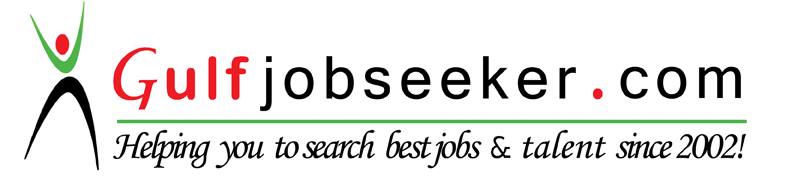 Contact HR Consultant for CV No: 340212E-mail: response@gulfjobseekers.comWebsite: http://www.gulfjobseeker.com/employer/cvdatabasepaid.php Career objectiveTo work in an environment which provides opportunity to enhance my skills and apply them to grow parallel with the organization.QualificationCompleted B.Tech in Computer Science Engineering from RIET, Trivandrum from year 2016, affiliated to Kerala University with 6.9(CGPA).Passed Higher secondary from GMGHSS in year 2012 with 77%Passed High School from SNVP in year 2012 with 76%Technical SkillsProgramming Languages : C,C++,JavaDatabase : MySqlIDE : NetBeans, EclipsePlatforms : Windows 7, Windows 8Knowledge in HTML, CSS, Javascript.TrainingCompleted a Certification Course in Advanced Java Technologies from CDAC, Technopark in 2016.AchievementsOrganized an events “BITS14” (National level Tech Fest) in 2014.Academic ProjectResult Analysis SoftwareFront-end : JavaDatabase : SQLStudent Result Analysis system is a multi-User software which makes an effective changes in managing the result published. It makes the student and staff to do less effort in checking and validating their marks obtained in each year. Our system provides an innovative way of recording the student marks on the basis of course, batch, semester, year.Seminar3D BioprintingIt is defined as the construction of tissue using a set of techniques that transfer biologically important materials onto a substrate with computer-aided, specialized 3D printers. The printing process is made by using printing layer by layer approach to generate desired part of the body.DeclarationI hereby declare that the above-mentioned particulars are true to the best of my knowledge and belief.Personal DetailsDate of Birth: 08-08-1994Sex: FemaleMarital Status: SingleNationality: IndianLanguages Known: English, MalayalamLanguages Known: English, MalayalamInterests: Listening Music, Cooking, Gardening, DrawingStrengths: Friendly, Adaptable, Confident, Self Motivated.